Questions to ask yourself and topics to consider.

Answer and elaborate below. Refer back to these in order to write out your speech on page two.When did they tell you about their partner? 	When did you know your friend was going to be one of your favorite people? 	How long have you known the couple? 	What do you love most about the couple as individuals, and as a couple? 	When did you know they were for real? 	Have they helped you through hard times? 	How do you spend time with them? 	What does their friendship mean to you? 	What are five words that come to mind when you think about them? 	Is there a classic story that sums them, or your friendship, up? 	Where do you see yourselves and your friendship in ten years? 	Use this as a guide to build your speech. The most important thing is, even when planning ahead, that you’re thoughtful about what you choose to say. Stare at a picture of the couple while you think and write, and refer to your answers on the previous page to decide what you think is important to include.Final folded productIf you follow the directions correctly, your final folded 
booklet should look like the image below.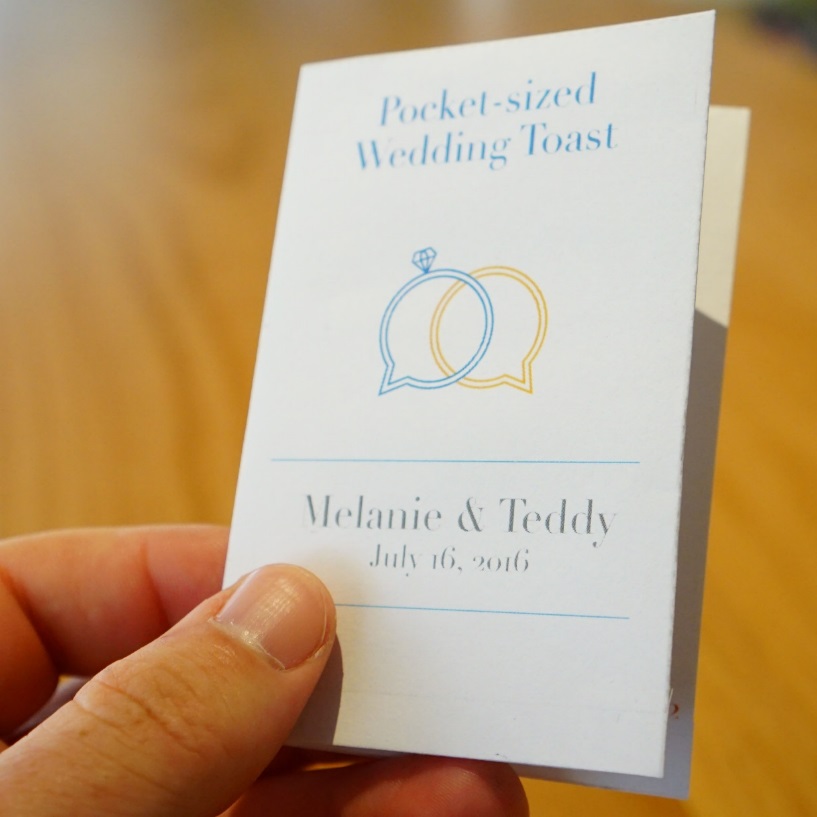 Speeches doesn’t come natural to everyone.
Here are some ideas:
Pocket-Sized Wedding Toast Guide
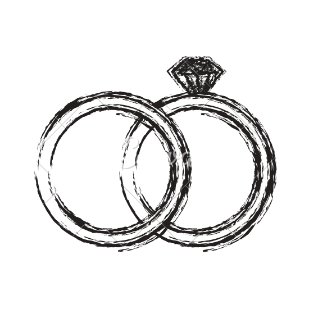 Pocket-Sized 
Wedding Toast GuideIntroduction:Introduce yourself and your place in the wedding. Explain how you know your friend. Say a few words about your friend’s new spouse and how you feel about their union.History:Explain how you really, deeply feel about the couple. Explain what they bring to your life, and thank them for that.Story:Use this time to tell a story or two. Whatever feels most important to you. This is your time to share and make the crowd understand things about the couple they may not have known (good things or embarrassing things, but remember your audience).Compliments/Thanks:Thank the parents for raising your great friends. Thank the hosting family and everyone who greatly contributed to making the day happen. And, finally, congratulate and toast the couple.